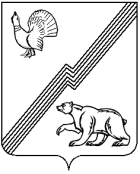 ГЛАВА ГОРОДА ЮГОРСКАХанты-Мансийского автономного округа - ЮгрыПОСТАНОВЛЕНИЕот 12 апреля 2021 года 								        № 14-пгО внесении изменения в постановление главы города Югорска от 04.03.2019 № 9 «О премии главы города Югорска в целях поощрения и поддержки талантливой молодежи»В соответствии с Федеральным законом от 30.12.2020 № 489-ФЗ                         «О молодежной политике в Российской Федерации»:1. Внести в приложение 1 к постановлению главы города Югорска от 04.03.2019 № 9 «О премии главы города Югорска в целях поощрения и поддержки талантливой молодежи» (с изменениями от 25.03.2020 № 11) изменение, изложив пункт 1 раздела 1в следующей редакции:«1. Премию главы города Югорска в целях поощрения и поддержки талантливой молодежи (далее – Премия главы города) учреждает глава города Югорска (далее – глава города) для физических лиц в возрасте от 14 до 35 лет включительно для категории – студенчество и работающая молодежь, проживающих в городе Югорске не менее трех лет, проявивших себя в профессиональной или общественной деятельности, добившихся высоких результатов в овладении наукой, искусством, в других сферах деятельности (далее - граждане).». 2. Опубликовать постановление в официальном печатном издании города Югорска и разместить на официальном сайте органов местного самоуправления города Югорска.3. Настоящее постановление вступает в силу после его официального опубликования.4. Контроль за выполнением постановления возложить на заместителя главы города Югорска Т.И. Долгодворову.Глава города Югорска                                                                 А.В. Бородкин